*Work experience as a CIT in previous years is an advantage*Employment ApplicationApplicant InformationDate of Birth: _______________________________                       Age during Summer Camp : _______________Fingerprinted Date:_________   
EducationReferencesPlease list two professional references.Previous Employment=Disclaimer and SignatureI certify that my answers are true and complete to the best of my knowledge. If this application leads to employment, I understand that false or misleading information in my application or interview may result in my release.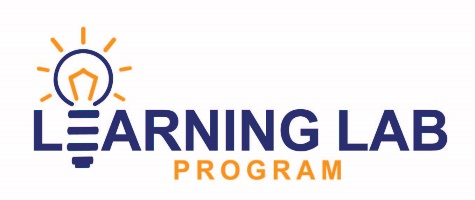 Learning Lab ProgramBoys Will Be Boys Summer Camp2024Application Deadline April 15th.  Candidates are encouraged to work all 3 weeks. Candidates will be called to be interviewed. Position Appling for: Please circle one:Summer Counselor  (Paid position)                     orCounselor in Training (CIT) (Non-paid position) 	Full Name:Today’s Date:LastFirstM.I.Address:Street AddressApartment/Unit #CityStateZIP CodeApplicant Phone:EmailDoes applicant have any medical conditions/Allergies: ______________________________________________________________________Emergency Contact Name & Phone Number & Email : _________________________________________________________________________________Virtus Trained? ________________YESNOCPR Trained? Date __________YESNOYESNOHigh School:From:To:Did you graduate?YESNOYear :College:From:To:Did you graduate?YESNODegree:Other:From:To:Did you graduate?YESNODegree:Full Name:Relationship:Company:Phone:Address:Full Name:Relationship:Company:Phone:Address:Address:Company:Phone:Address:Supervisor:Job Title:Starting Salary:$Ending Salary:$Responsibilities:From:To:Reason for Leaving:May we contact your previous supervisor for a reference?YESNOCompany:Phone:Address:Supervisor:Job Title:Starting Salary:$Ending Salary:$Responsibilities:From:To:Reason for Leaving:May we contact your previous supervisor for a reference?YESNOSignature:Date: